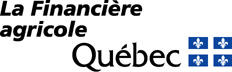 	INFORMATIONS POUR ADMISSIBILITÉNo client :      Pour nous permettre de terminer l’étude de la demande, veuillez nous fournir les informations suivantes :1.	Renseignements sur l’entreprise2.	Entité juridique3.	Répartition des intérêts détenus par les participant(e)s4.	Autres informations5.	Identification du notaire ou du comptable6.	La communication des renseignements personnelsFaites parvenir ce formulaire dûment rempli au centre de services de La Financière agricole du Québec.Le personnel autorisé de La Financière agricole du Québec traite de façon confidentielle les renseignements personnels qui lui sont confiés. Ces renseignements sont indispensables pour la gestion et l’administration des programmes. Ils ne seront communiqués qu’aux seules personnes, mandataires et organismes autorisés, selon les modalités prévues dans la Loi sur l’accès aux documents des organismes publics et sur la protection des renseignements personnels (RLRQ, chapitre A-2.1). Ils pourront également servir à des fins de recherche, de statistique, d’étude, de sondage, d’enquête ou de vérification, le tout dans le respect des dispositions de la Loi.Vous pouvez aussi vous prévaloir des droits d’accès et de rectification prévus dans la Loi, en vous adressant à La Financière agricole du Québec.Pour plus d’information, consultez la Politique sur la protection des renseignements personnels au www.fadq.qc.ca/documents/politiques-et-directives.7.	Réservé à La Financière agricole du QuébecInformations complémentaires(1)	% IntérêtsDans une société en nom collectif, les intérêts font référence à la participation de l’associé(e) dans le capital en fonction de son apport dans la société ou en fonction de toute cession de participation consentie en sa faveur.S’il existe différentes catégories de parts dans la société, vous devez indiquer le pourcentage détenu par chaque associé(e) dans chaque catégorie de parts puisque le pourcentage requis en vertu de nos programmes doit être détenu dans chaque catégorie de parts.Le pourcentage d’intérêts dans une société par actions est calculé en fonction des actions votantes émises. Les actions votantes ne conférant qu’un seul droit de vote sont calculées dans leur ensemble alors que les actions votantes conférant plus d’un droit de vote sont calculées séparément.(2) 	Date effectiveLa date effective doit tenir compte de la rétroactivité, s’il y a lieu.Nom ou raison socialeNo de téléphoneNo de téléphoneAdresse (No civique, rue ou rang, municipalité)Adresse (No civique, rue ou rang, municipalité)Code postalIndividu	Société	en participation / indivis	Société	en nom collectif*			Société	en commandite*			Société	par actions				* Cette société suppose un contrat écrit.Coopérative	Autre*	*	Un regroupement de plusieurs entités (individu, société, compagnie) formant une entreprise agricole.  Indiquer les intérêts dans chaque entité.Y a-t-il des actions multivotantes d’émises ?	Oui		Non	Si oui, joindre le registre des actions et ne pas compléter le tableau qui suit.Y a-t-il plusieurs catégories de parts(1)	Oui			Non	Y a-t-il plusieurs catégories de parts(1)	Oui			Non	NOM DES PARTICIPANT(E)S% INTÉRÊTS (1)(Droits, actions, parts)DATE EFFECTIVE (2)100 %Date d’acquisition* de l’entreprise agricole :      * Si la date de prise de possession ne correspond pas à la date d’acquisition, veuillez aussi indiquer la date de prise de possession :      Date de début du bail de location de l’entreprise agricole :      Nom Nom No de téléphoneNo de téléphoneAdresse (No civique, rue, municipalité)Adresse (No civique, rue, municipalité)Adresse (No civique, rue, municipalité)Code postalJe certifie que les informations ci-dessus sont conformes à la situation actuelle de l’entreprise.Je certifie que les informations ci-dessus sont conformes à la situation actuelle de l’entreprise.Je certifie que les informations ci-dessus sont conformes à la situation actuelle de l’entreprise.Je certifie que les informations ci-dessus sont conformes à la situation actuelle de l’entreprise.SignatureDateDateDateÉtablissement 
(avec ou sans formation reconnue)Cocher uniquement le dernier événement survenu permettant au (à la) qualifiant(e) de s’établir :Cocher uniquement le dernier événement survenu permettant au (à la) qualifiant(e) de s’établir :Date réelle : 	année / mois / jour	 	Possession d’au moins 20 % des parts	Agriculture – activité principaleDate réelle : 	année / mois / jour		Bail	Rentabilité de l’entrepriseSignatureDate